Genevieve M. TecsonYongin City Suji Gu, Pongdeokchon 1 dong Tongbu Apartment 103-602Tel: 010-4159-3294 E-mail: sky_bae@yahoo.com                                                                                                               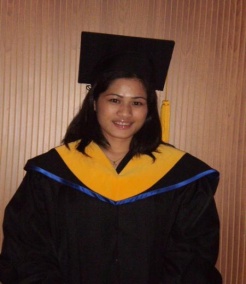 OBJECTIVE: Students learn different learning style in my teaching on English as second language. Students will be learned not only in the book of knowledge but also in the life knowledge.SPECIAL SKILL: Good in both written and oral communication, highly develop in personal relations.  EDUCATION	July 03, 2009	Winglish Tesol & Biz Education Center University Of California, Riverside University Extension.	Yoochang Bld 10th floor 1305-7, Seocho-dong, Seocho gu, Seoul, korea	Certified TESOL CertificateMarch 25, 2002   Bachelor of Science Information Technology.  (IT) 		Acts College of Technology		Davao City PhilippinesEMPLOYMENT HISTORYJUNE 15, 2002 – DECEMBER 2002     ASSISTANT SCHOOL TEACHER	AGAPE KINDERGARTEN SCHOOL	BANSALAN, DAVAO DEL SUR PHILIPPINEsAUGUST 2003 –AUGUST 2006      STORE SUPERVISOR – BOYET FAJARDO ROBISONS PLACE IMUS CAVITE PHILIPPINESOCTOBER 2006 – OCTOBER 2007    JARMAN SHOES CORPORATION SHOEMART BACOOR CAVITE PHILIPPINESLANGUAGES  English , Tagalog and Korean. PERSONALA DATA:                    Provincial Address	:Davao CityCity Address		:Davao CityDate of Birth		:June 04, 1983Age			:26 years oldNationality 		:FilipinoCivil Status		:MarriedReligion 		:Roman Catholic